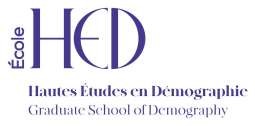 Membres de la direction exécutive(Au 9 septembre 2022)Madame Claire Scodellaro a été nommée, le 9 septembre 2022, directrice de l’École HED, par le conseil d’administration.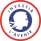 Claire Scodellaro Directrice exécutive de HED Sandrine DAUPHIN   Déléguée générale de HED Houda KEGHOUCHE   Chargée de la coordination de HED Carole BRUGEILLES Responsable du niveau Master 1  Célio Sierra-PaychaResponsable du niveau Master 2 Michel GUILLOT Responsable du doctorat  Christophe BERGOUIGNAN  Responsable de la formation à distance  Didier BRETON  Responsable de la formation continue  